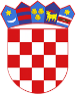 R  E  P  U  B  L  I  K  A    H  R  V  A  T  S  K  APOŽEŠKO-SLAVONSKA  ŽUPANIJAGRAD POŽEGA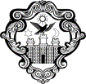 GradonačelnikKLASA: 021-01/21-01/9URBROJ: 2177/01-02/01-21-1Požega, 20. rujna 2021.GRADSKOM VIJEĆU GRADA POŽEGEPREDMET: Prijedlog Odluke o prestanku Javne ustanove Sportski objekti Požega- dostavlja seNa osnovi članka 62. stavka 1. podstavka 1. Statuta Grada Požege (Službene novine Grada Požege, broj: 2/21.), te članka 59. stavka 1. i članka 61. stavka 1. i 2. Poslovnika o radu Gradskog vijeća Grada Požege (Službene novine Grada Požege, broj: 9/13., 19/13., 5/14. i 19/14., 4/18., 7/18.- pročišćeni tekst, 2/20.,  2/21. i 4/21.- pročišćeni tekst), dostavlja se Naslovu na razmatranje i usvajanje o Prijedlog Odluke o prestanku Javne ustanove Sportski objekti Požega. Pravna osnova za  donošenje ove odluke je u odredbi članka 35. stavka 1. točke 3.  Zakona o lokalnoj i područnoj (regionalnoj) samoupravi (Narodne novine, broj: 33/01, 60/01.- vjerodostojno tumačenje, 129/05., 109/07., 125/08., 36/09., 150/11., 144/12., 19/13.- pročišćeni tekst, 137/15.- ispravak, 123/17., 98/19. i 144/20.), članku 114. Zakona o trgovačkim društvima  (Narodne novine, broj: 111/93., 34/99., 121/99., 52/00., 118/03., 107/07., 146/08., 137/09., 125/11., 152/11.- pročišćeni tekst, 111/12.,  68/13., 110/15. i 40/19.), članka 71. stavka 1. podstavka 4. Zakona o ustanovama Narodne novine, broj: 76/93., 29/97. - ispravak, 47/99. - ispravak,  35/08. i  127/19.), te članka 39. stavka 1. podstavka 12. Statuta Grada Požege (Službene novine Grada Požege, broj: broj: 2/21.). GRADONAČELNIKdr.sc. Željko Glavić, v.r.PRIVITAK: 1.	Zaključak Gradonačelnika Grada Požege2.	Prijedlog Odluke o prestanku Javne ustanove Sportski objekti PožegaR  E  P  U  B  L  I  K  A    H  R  V  A  T  S  K  APOŽEŠKO-SLAVONSKA  ŽUPANIJAGRAD POŽEGAGradonačelnikKLASA: 021-01/21-01/9URBROJ: 2177/01-02/01-21-2Požega, 20. rujna 2021.Na temelju članka 44. stavka 1. i članka 48. stavka 1. točke 7. Zakona o lokalnoj i područnoj (regionalnoj) samoupravi (Narodne novine, broj: 33/01, 60/01.- vjerodostojno tumačenje, 129/05., 109/07., 125/08., 36/09., 150/11., 144/12., 19/13.- pročišćeni tekst, 137/15.- ispravak, 123/17., 98/19. i 144/20.) i članka 62. stavka 1. podstavka 3.  Statuta Grada Požege (Službene novine Grada Požege, broj: broj: 2/21.), Gradonačelnik  Grada Požege, dana 20. rujna 2021. godine, donosiZ A K L J U Č A KI.  Utvrđuje se Prijedlog Odluke o prestanku Javne ustanove Sportski objekti Požega, u predloženom tekstu.II. Prijedlog Odluke iz točke I. ovoga Zaključka upućuje se Gradskom vijeću Grada Požege na razmatranje i usvajanje.GRADONAČELNIKdr.sc. Željko Glavić, v.r.DOSTAVITI:1.	Gradskom vijeću Grada Požege 2.	PismohraniPRIJEDLOGR  E  P  U  B  L  I  K  A    H  R  V  A  T  S  K  APOŽEŠKO-SLAVONSKA  ŽUPANIJAGRAD  POŽEGAGradsko vijećeKLASA: 021-01/21-01/9URBROJ: 2177/01-02/01-21-3Požega, __. rujna 2021.Na temelju članka 71. stavak 1. točka 4. Zakona o ustanovama Narodne novine, broj: 76/93., 29/97. - ispravak, 47/99. - ispravak,  35/08. i  127/19.) i članka 39. stavka 1. podstavka 20. Statuta Grada Požege (Službene novine Grada Požege,  broj: 2/21.), Gradsko vijeće Grada Požege, na svojoj 4.   sjednici, održanoj __. rujna 2021. godine, donosi O D L U K Uo prestanku Javne ustanove Sportski objekti PožegaI.Prestaje sa radom Javna ustanova Sportski objekti Požega, sa sjedištem u Požegi, Antuna Kanižlića kbr. 14.a (u nastavku teksta: Ustanova) osnovana Odlukom o osnivanju Javne ustanove Sportski objekti Požega (Službene novine Grada Požege,  broj: 5/14.,  8/14. i 12/14. ).II.Ustanova prestaje sa radom po okončanju postupka likvidacije. III.Nad Ustanovom će se provesti postupak likvidacije.Naziv Ustanove je Javna ustanova Sportski objekti Požega - u likvidaciji. IV.Postupak likvidacije provest će likvidator kojeg će Gradonačelnik Grada Požege imenovati posebnom odlukom. V.Osnivač Ustanove podnijet će prijavu Trgovačkom sudu u Slavonskom Brodu za upis nastanka razloga za prestanak Ustanove i prijavu za upis likvidatora u sudski registar.VI.Ova Odluka stupa na snagu osmog dana od dana objave u Službenim novinama Grada Požege. PREDSJEDNIK Matej Begić, dipl.ing.šum.O b r a z l o ž e n j euz Odluku o prestanku Javne ustanove Sportski objekti PožegaI.	UVOD Javna ustanova Sportski objekti Požega, sa sjedištem u Požegi, Antuna Kanižlića kbr. 14.a (u nastavku teksta: Ustanova) osnovana je Odlukom o osnivanju Javne ustanove Sportski objekti Požega (Službene novine Grada Požege, broj: 5/14.,  8/14. i 12/14.) radi obavljanja djelatnosti upravljanja i održavanja sportskih građevina, te djelatnosti sportske poduke i rekreacije.  II.	PRAVNA OSNOVAPrema članku 69. Zakona o ustanovama (Narodne novine, broj: 76/93., 29/97.- ispr., 47/99.- ispr., 35/08. i 127/19.) odluku o statusnim promjenama ustanove (statusne promjene iz članka 69. stavaka 1. i 2.) donosi osnivač ustanove te se na navedene statusne promjene ustanove, na odgovarajući način primjenjuju propisi o statusnim promjenama javnog trgovačkog društva. Također, članak 71. stavak 1. podstavak 4. Zakona o ustanovama propisuje da ustanova može prestati odlukom osnivača u kojem se slučaju provodi postupak likvidacije ustanove uz odgovarajuću primjenu propisa o likvidaciji javnog trgovačkog društva. Odredbe o javnom trgovačkom društvu sadržane su u člancima 68 .do 130. Zakona o trgovačkim društvima (Narodne novine, broj: 111/93., 34/99., 121/99. - vjerodostojno tumačenje, 52/00. - Odluka USRH, 118/03., 107/07., 146/08., 137/09., 125/11., 152/11. - pročišćeni tekst, 111/12., 68/13.,  10/15. i 40/19.) (u nastavku teksta: ZTD). Sukladno članku 114. ZTD-a likvidaciju provode svi članovi društva kao likvidatori, ako odlukom članova društva ili društvenim ugovorom nije određeno da je provedu pojedini članovi društva ili druge osobe. Na prijedlog neke od tih osoba likvidatore može zbog važnih razloga imenovati sud na čijem je području sjedište društva te sud može imenovati likvidatorima i osobe koje nisu članovi društva. Znači, likvidator, osim člana društva, može biti svaka potpuno poslovno sposobna fizička osoba i svaka pravna osoba. Likvidator društva odgovara društvu za štetu koju počini svojim radom prema općim pravilima o odgovornosti za štetu. Za obavljeni posao likvidatori koji nisu članovi društva imaju pravo na primjerenu naknadu. Članovima društva taj se posao smatra doprinosom društvu koji duguju drugim članovima, ako društvenim ugovorom ili odlukom članova nije određeno da im za to pripada neka naknada. Nakon okončanja likvidacije, likvidatori moraju podnijeti prijavu sudu za upis brisanja društva iz sudskog registra, te društvo prestaje brisanjem iz sudskog registra. III.	SADRŽAJ ODLUKE I  RAZLOG ZA DONOŠENJE Ovom Odlukom utvrđen je prestanak rada Javne ustanove Sportski objekti Požega, sa sjedištem u Požegi, Antuna Kanižlića kbr. 14.a (u nastavku teksta: Ustanova) koja je osnovana u veljači 2014. godine, a prestaje sa radom po okončanju postupka likvidacije.  Nad Ustanovom će se provesti postupak likvidacije, a Ustanova u likvidaciji nosi naziv Javna ustanova Sportski objekti Požega - u likvidaciji. Postupak likvidacije provest će likvidator kojeg će Gradonačelnik Grada Požege imenovati posebnom odlukom. Osnivač Ustanove će  podnijeti prijavu Trgovačkom sudu u Slavonskom Brodu za upis nastanka razloga za prestanak Ustanove i prijavu za upis likvidatora u sudski registar. Predložena Odluka stupa na snagu osmog dana od dana objave u Službenim novinama Grada Požege.Razlog za donošenje ove Odluke je u tome, što navedena ustanova od početka rada do danas nije svojim rezultatima poslovanja opravdala svrhu postojanja, povećala je rashode iz godine, u godinu koji su teretili opće prihode Proračuna Grada Požege.Zakona o ustanovama (Narodne novine, broj: 76/93., 29/97. - ispravak, 47/99. - ispravak,  35/08. i  127/19.XII. PRESTANAK USTANOVE Članak 71.Ustanova prestaje: 1. pravomoćnošću sudske odluke kojom je utvrđena ništavost upisa ustanove u sudski registar; 2. pravomoćnošću odluke o zabrani obavljanja djelatnosti za koju je osnovana; 3. prestankom važenja dozvole odnosno ugovora o koncesiji za obavljanje djelatnosti za koju je ustanova osnovana; 4. odlukom osnivača o prestanku ustanove; 5. pripojenjem drugoj ustanovi ili trgovačkom društvu, spajanjem s drugom ustanovom ili trgovačkim društvom, podjelom na dvije ili više ustanova, te pretvorbom u trgovačko društvo ; 6. pravomoćnošću sudske presude o ukidanju ustanove i 7. u drugim slučajevima određenim zakonom ili aktom o osnivanju. U slučajevima iz stavka 1. točke 1., 2., 3., 4., 6. i 7. ovoga članka provodi se postupak likvidacije ustanove uz odgovarajuću primjenu propisa o likvidaciji javnog trgovačkog društva. Članak 72.Nad ustanovom se može provesti stečaj u skladu s propisima o stečaju. Članak 73.Ostatak likvidacijske, odnosno stečajne mase predat će se osnivaču ustanove. Članak 74.Podružnica ustanove prestaje :1.ako ustanova donese odluku o prestanku podružnice,2. ako ustanova prestane postojati.4. SJEDNICA GRADSKOG VIJEĆA GRADA POŽEGETOČKA 7. DNEVNOG REDAPRIJEDLOG ODLUKEO PRESTANKU JAVNE USTANOVE SPORTSKI OBJEKTI POŽEGAPREDLAGATELJ:	Gradonačelnik Grada PožegeIZVJESTITELJ:		Gradonačelnik Grada PožegeRujan 2021.